                                                                                                                                                   Приложение 2                                                                               УТВЕРЖДЕНО
                                                                               Указом Главы
                                                                               Донецкой Народной Республики
                                                                               от 16.10.2017 №276РИСУНОК
знамени Министерства угля и энергетики Донецкой Народной Республики

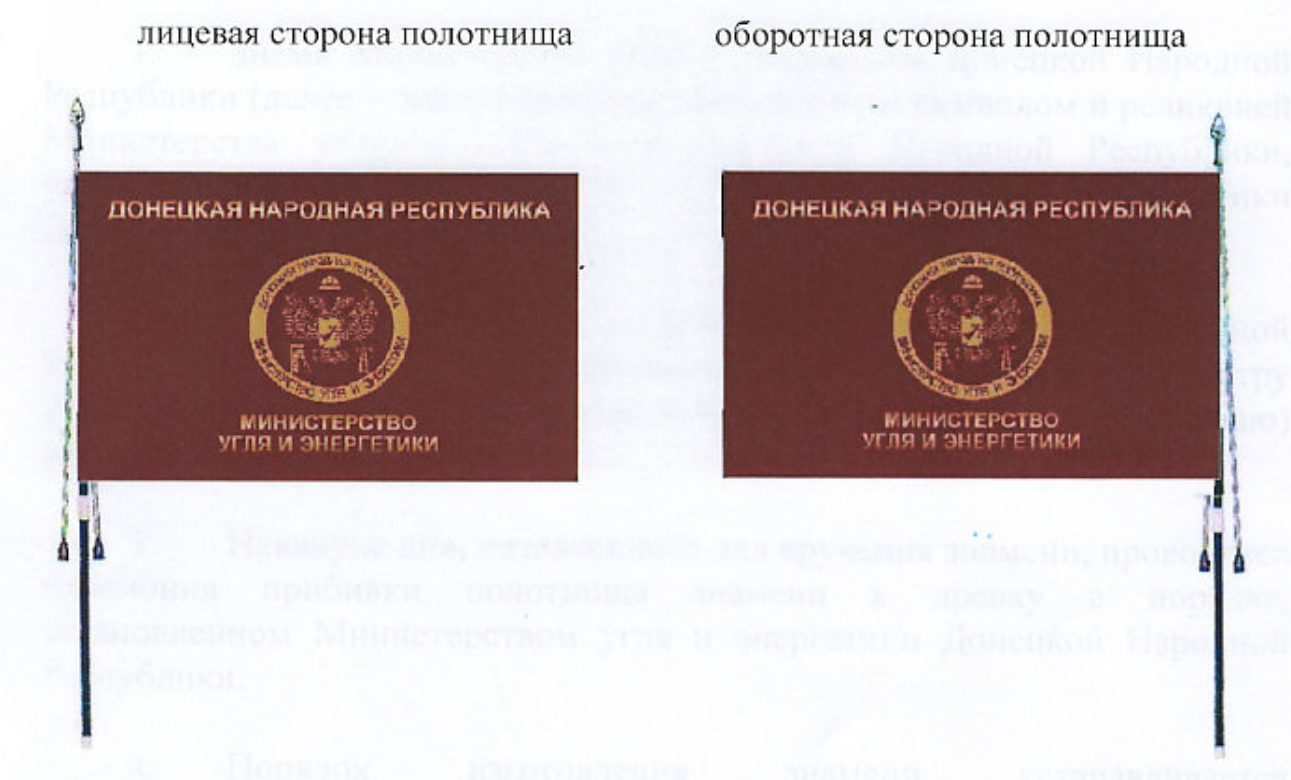 